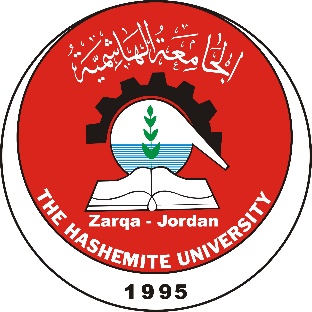 Approved Project TitleByStudent 1 Name (Number)Student 2 Name (Number)Student 3 Name (Number)Supervised bySupervisor NameDepartment of Industrial EngineeringHashemite University2016-2017AcknowledgmentSummaryTable of ContentList of TablesList of FiguresAbbreviations listIntroductionGeneral GuidelinesMax number of pages is 70 excluding the appendixes, pre-examination report draft (3 copies) must soft bound by a spiral with the front and back covered with a transparency. The department requires two final copies, which are hard bound. On the edge write: industrial Eng. Dept. Project title. Year (i.e., 2017/2018).Use A4 size (210 × 297 mm) plain white paper in your report. Only one side of the paper should be used. Formatting style: The text should be formatted as shown in Table 1.1. Table 1: Formatting StylesParagraph should have 1.5 line spacing throughout the report except for indented quotations or footnotes. Leave a space between two consecutive paragraphs. 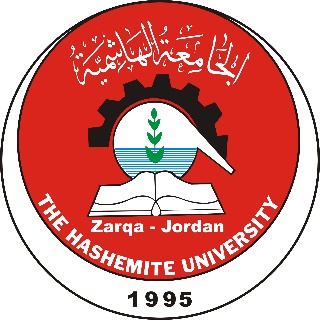 Figure 1: HU LogoPage MarginsThe top, bottom, and right margins should be 1 inch and the left margin should 1.5. The report must have a cover page designed as seen in the first page. After cover page, include the following: Acknowledgment, Summary, Content Page, Figure List and Abbreviations List. Literature ReviewWhen writing the references section, you should use APA or IEEE style (IEEE is preferred). All pages must be numbered in one continuous sequence using “Arabic” numerals pages must be numbered. Insert numbers on the lower left corner of the page. No numbers should appear on the first page. For the contents, figures and abbreviations list use roman number (i, ii, iii, …).The project supervisor must sign the report prior to its initial submission to the coordinator of the graduation project committee. N your report you must make every effort to correct errors and spelling mistakes. MethodologyResults and AnalysisConclusions and RecommendationsTitleFont: Time New Roman, Size: 24 BoldHeading 1Font: Time New Roman, Size: 22Heading 2Font: Time New Roman, Size: 20Heading 3Font: Time New Roman, Size: 18Heading 4Font: Time New Roman, Size: 14Normal TextFont: Time New Roman, Size: 12Figure and Table TitlesFont: Time New Roman, Size: 12 Bold